AppetizersBruschetta / $7House made baguette with sundried tomatoes, goat cheese, and pesto drizzle.Hummus / $7Made fresh with white beans, roasted garlic, and basil. Served with pita, carrots, and celery sticks.Hilltop Pretzel / $6Big soft pretzel with beer cheese and Arkansas Red spicy mustard.Wings / $7Your choice of Cajun dry rub or Korean BBQ sauce served with cilantro aioli, or ranch.Arkansas Red BBQ Sliders / $7House smoked pork shoulder with pickled red onions.SaladsSpinach Salad / $7baby spinach, crumbled bacon, red onion, dried cranberries, and goat cheese. Served with your choice of house made balsamic or honey vinaigrette.Garden Goddess / $9quinoa with sautéed seasonal veggies, baby spinach, radish, pickled red onions and carrots, goat cheese and honey vinaigrette.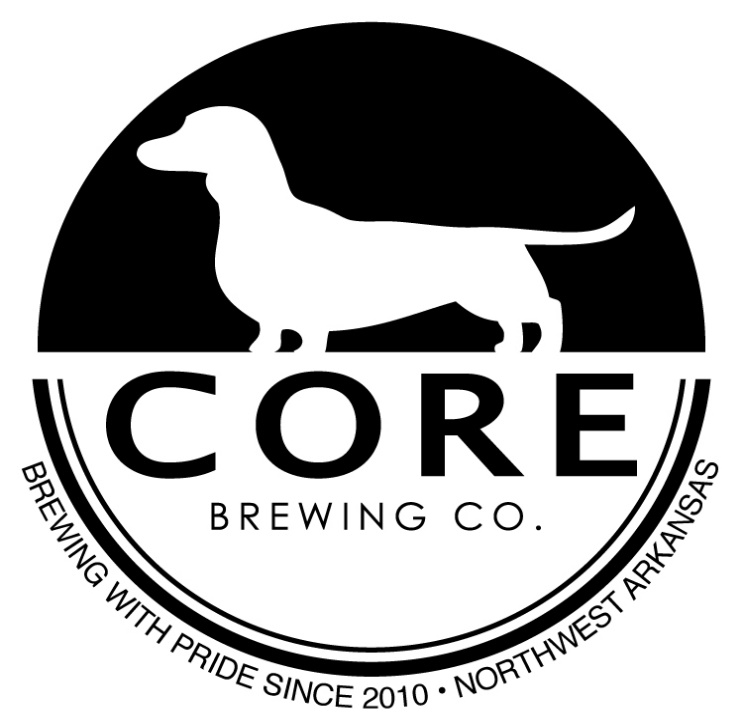 DessertDonut Holes / $5SandwichesAll sandwiches served with your choice of fries or spinach side salad. Upgrade to beer cheese fries-$3Street Tacos / $9chicken and chorizo topped with baby spinach, feta, tomatoes, radish, cilantro, and chipotle aioli.Smoked Turkey Sandwich / $9house smoked turkey breast on toasted sourdough with bacon, fresh avocado, lettuce, tomato, and roasted shallot aioli.“Take Pride” Burger / $9house ground black angus beef, bacon, smoked gouda, lettuce, tomato, house made pickle, and roasted shallot aioli.Hot Pastrami Sandwich / $10served on rye bread with swiss cheese, whole grain mustard, and house made pickle.Cubano Sandwich / $9house smoked pork shoulder and ham on a toasted hoagie with swiss cheese, whole grain mustard, and house made pickle.Behemoth Bratwurst / $7prepared in our Behemoth Pilsner, and grilled to perfection. Served on a poppy seed bun with caramelized onion, whole grain mustard, and house made pickle. SandwichesAll sandwiches served with your choice of fries or spinach side salad. Upgrade to beer cheese fries-$3Street Tacos / $9chicken and chorizo topped with baby spinach, feta, tomatoes, radish, cilantro, and chipotle aioli.Smoked Turkey Sandwich / $9house smoked turkey breast on toasted sourdough with bacon, fresh avocado, lettuce, tomato, and roasted shallot aioli.“Take Pride” Burger / $9house ground black angus beef, bacon, smoked gouda, lettuce, tomato, house made pickle, and roasted shallot aioli.Hot Pastrami Sandwich / $10served on rye bread with swiss cheese, whole grain mustard, and house made pickle.Cubano Sandwich / $9house smoked pork shoulder and ham on a toasted hoagie with swiss cheese, whole grain mustard, and house made pickle.Behemoth Bratwurst / $7prepared in our Behemoth Pilsner, and grilled to perfection. Served on a poppy seed bun with caramelized onion, whole grain mustard, and house made pickle. 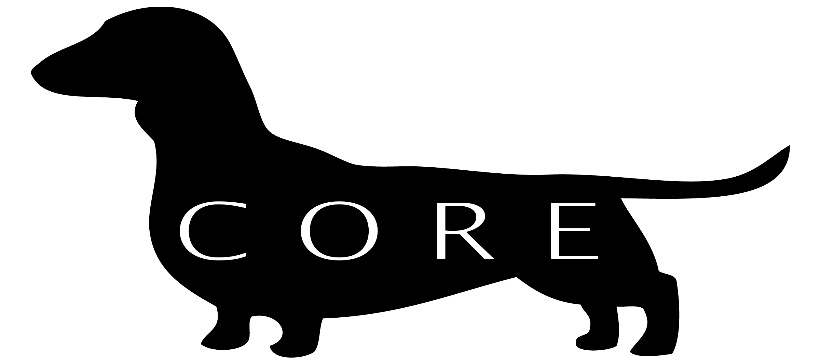 Open Daily3PM – 9 pm Monday thru Wednesday3PM – 11PM Thursday & Friday12PM – 11PM Saturday12PM – 9PM SundayHappy Hour5PM -7PM Monday thru Thursday Open Daily3PM – 9 pm Monday thru Wednesday3PM – 11PM Thursday & Friday12PM – 11PM Saturday12PM – 9PM SundayHappy Hour5PM -7PM Monday thru Thursday 